EMPTen Year AnniversaryPRESS RELEASEFor Immediate Release: August 22, 2017 For More Information Contact: Jean Meneley (775) 233-9937Edward Martin Perpetual 2017 Scholarship Winner 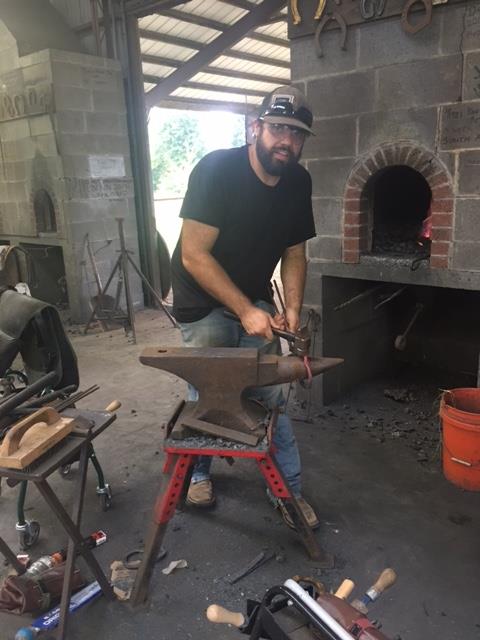 